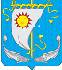 АДМИНИСТРАЦИЯ МУНИЦИПАЛЬНОГО ОБРАЗОВАНИЯ «АНДЕГСКИЙ  СЕЛЬСОВЕТ»НЕНЕЦКОГО АВТОНОМНОГО ОКРУГАПОСТАНОВЛЕНИЕот 04.12.2018   № 55д. Андег, НАООб  утверждении  муниципальной  программы «Старшее  поколение» на 2019 год на территории  муниципального образования «Андегский сельсовет» Ненецкого автономного округаВ соответствии со статьей 179 Бюджетного кодекса Российской Федерации, статьей 14 Федерального закона от 06.10.2003 № 131-ФЗ «Об общих принципах организации местного самоуправления в Российской Федерации», Администрация муниципального образования «Андегский сельсовет» Ненецкого автономного округа  ПОСТАНОВЛЯЕТ:1. Утвердить Муниципальную программу «Старшее поколение» на 2019 год (прилагается).2.  Настоящее Постановление вступает в силу после его официального опубликования (обнародования) и подлежит размещению на официальном сайте муниципального образования «Андегский сельсовет» Ненецкого автономного округа.Глава МО «Андегский сельсовет» НАО:                                                   В.Ф. АбакумоваУтверждена ПостановлениемАдминистрации МО «Андегский  сельсовет» НАО                                                                                                                от 04.12.2018    № 55МУНИЦИПАЛЬНАЯ ПРОГРАММА«СТАРШЕЕ ПОКОЛЕНИЕ» (2019 год)Заказчик: Администрация муниципального  образования «Андегский сельсовет» Ненецкого автономного округа1. Цели и задачи программы: улучшение качества жизни граждан старшего поколения путем обеспечения доступности культурно-досуговых услуг, содействия активному участию пожилых граждан в жизни общества, привлечение общественного внимания к проблемам старшего поколения, повышение социальной активности ветеранов, организация досуга граждан старшего поколения, реализация их творческого потенциала, создание условий для вовлечения пенсионеров в занятия физической культурой и спортом.2. Перечень мероприятий программы, ожидаемые конечные результаты реализации и необходимый объем финансирования:3. Обоснования и расчеты объемов финансирования.N п/пНаименование    
    мероприятияОжидаемые конечные 
    результатыОжидаемые конечные 
    результатыСрок    
исполнения 
мероприятияНеобходимый  
    объем     
финансирования
 (тыс. руб.)N п/пНаименование    
    мероприятияЕдиница 
измерения Кол-во  Срок    
исполнения 
мероприятияНеобходимый  
    объем     
финансирования
 (тыс. руб.)1    Организация поздравлений юбиляров (65 лет, 70 лет, 75 лет, 80 лет, 85 лет, 90 лет и старше) с вручением ценного подарка.человек5В течение 2019 года8,02Организация мероприятий в честь юбилея Победы в Великой Отечественной войнечеловек25Май 2019 г.12,03Организация мероприятий,посвященных Дню пожилых людей.человек10Октябрь 2019 г.10,04Организация мероприятий к празднованию Нового годачеловек15Декабрь 2019 г.5,0ИТОГО ПО ПРОГРАММЕ:ИТОГО ПО ПРОГРАММЕ:ИТОГО ПО ПРОГРАММЕ:ИТОГО ПО ПРОГРАММЕ:ИТОГО ПО ПРОГРАММЕ:36,0Наименование мероприятия подпрограммыИсточник финансирования  Расчет необходимых финансовых ресурсов на реализацию мероприятияОбщий объем финансовых ресурсов необходимых для реализации мероприятия Организация поздравлений юбиляров ( 65 лет, 70 лет, 75 лет, 80 лет, 85 лет, 90 лет и старше) с вручением ценного подарка.Бюджет МО «Андегский сельсовет» НАОВ рамках данного мероприятия запланировано:1. Приобретение  ценных подарков (5 шт.).2. Приобретение поздравительных открыток (5 шт.).8,0 тыс. руб.Организация мероприятий в честь дня Победы в Великой Отечественной войнеБюджет МО «Андегский сельсовет» НАОВ рамках данного мероприятия запланировано проведение праздничного вечера.Расходы производятся в соответствии с нормативно-правовым актом Администрации МО «Андегский сельсовет» НАО регламентирующим нормы расходования средств местного бюджета при проведении мероприятий и предоставленных Советом ветеранов смет на проведение мероприятий.12,0 тыс.руб.Организация мероприятий,посвященных Дню пожилых людей.Бюджет МО «Андегский сельсовет» НАОВ рамках данного мероприятия запланировано проведение праздничного вечера.Расходы производятся в соответствии с нормативно-правовым актом Администрации МО «Андегский сельсовет» НАО регламентирующим нормы расходования средств местного бюджета при проведении мероприятий и предоставленных Советом ветеранов смет на проведение мероприятий.10,0 тыс.руб.Организация мероприятий к празднованию Нового годаБюджет МО «Андегский сельсовет» НАОВ рамках данного мероприятия запланировано проведение праздничного вечера.Расходы производятся в соответствии с нормативно-правовым актом Администрации МО «Андегский сельсовет» НАО регламентирующим нормы расходования средств местного бюджета при проведении мероприятий и предоставленных Советом ветеранов смет на проведение мероприятий. 5,0 тыс.руб.